       Уважаемые студенты!  Администрация КГАПОУ «Красноярский техникум транспорта и сервиса» доводит до Вашего сведения, что 3 семестр  по программе подготовки специалистов среднего звена Техническое обслуживание и ремонт автомобильного транспорта (заочная форма обучения) в группе ТОз – 17  начинается  15.10.2018 г.  и завершается 25.10.2018 г.Учебный план студента заочного отделения (второй год обучения)Зав. отделением  Вербицкая О.В.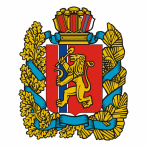 МИНИСТЕРСТВО ОБРАЗОВАНИЯ КРАСНОЯРСКОГО КРАЯкраевое государственное автономное профессиональное образовательное учреждение «Красноярский техникумтранспорта и сервиса»660122, г. Красноярск, ул. 60 лет Октября, д.161 тел./факс: (391) 260-41-02www.ktts24.ru; e-mail: gover@ktts24.ru     ОКОПО  05201832       ОГРН  1022402298830ИНН/КПП  2464021364/246401001№___________  от _24.09.2018 г.№ п\пНаименование дисциплиныКоличество аудиторных часовКоличество аудиторных часовФорма промежуточной аттестации домашние контрольные работылекцииЛПЗ3 семестр3 семестр3 семестр3 семестр3 семестр1Иностранный язык6Домашняя контрольная работа2Электротехника и электроника6Домашняя контрольная работа3Правила безопасности  дорожного  движения20Домашняя контрольная работа4Проведения технического обслуживания и ремонта автомобилей426Дифференцированный зачет5Физическая культура2зачет6Автомобильные эксплуатационные материалы4Дифференцированный зачет